　　『２０２２年度全国障害者スポーツ大会 北信越・東海ブロック予選』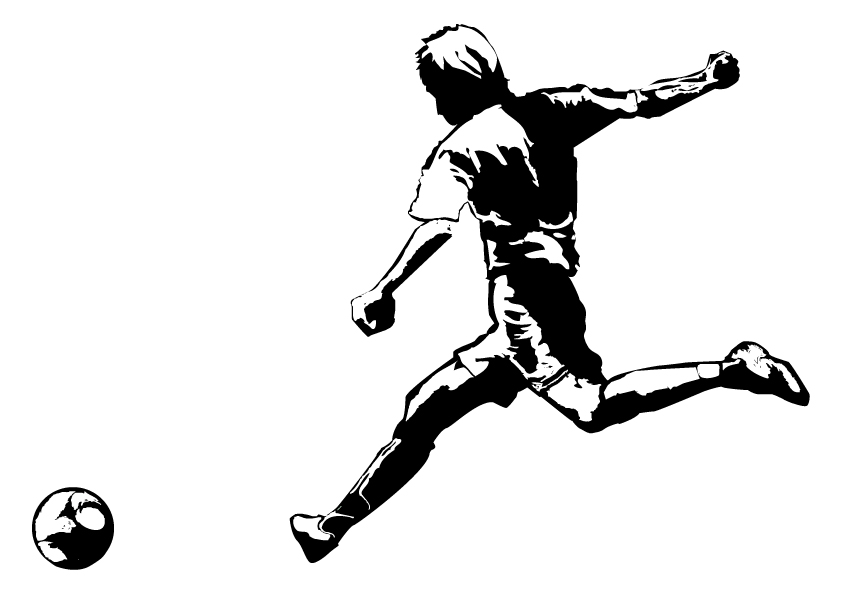 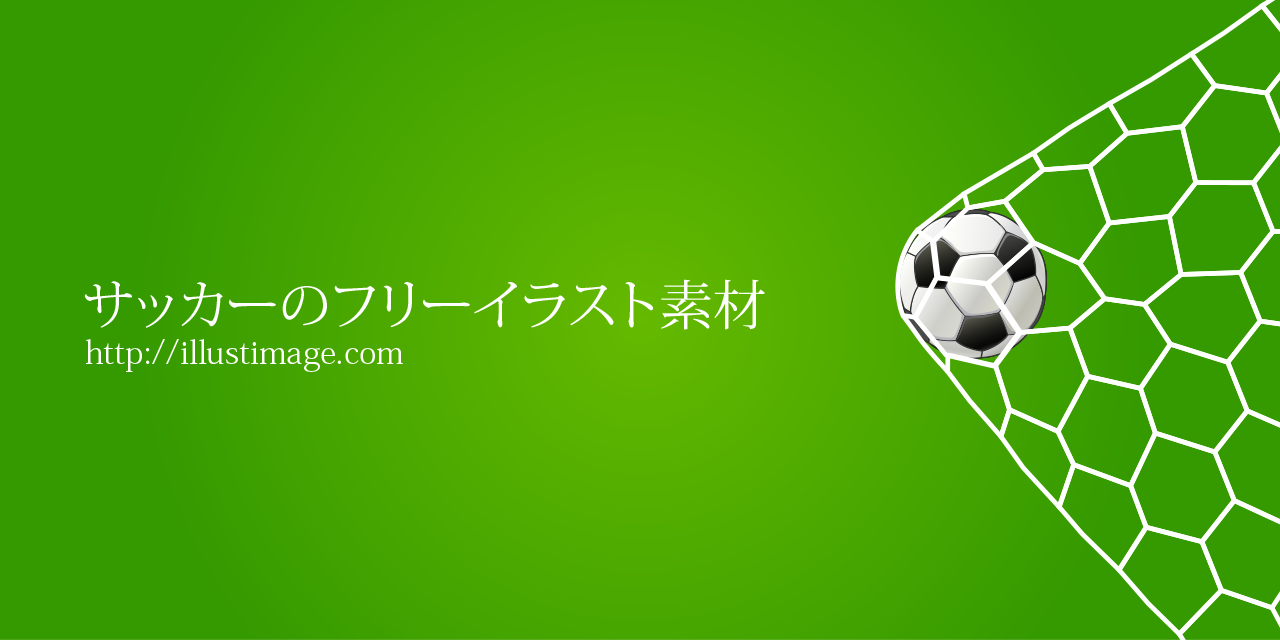 ２０２２年度全国障害者スポーツ大会北信越・東海ブロック予選、サッカー（知的）競技に出場する長野県選抜チームの候補選手の一次選考会を開催します。今後の強化練習等の予定、参加条件等を十分に確認のうえ、お申し込みください。〇期　　日：令和３年１１月６日（土）　※「サンアップルサッカー交流大会」と同時開催〇会　　場：筑北村サッカー場（東筑摩郡筑北村西条３２８４番地１）〇参加資格：以下の条件を満たす者　①令和４年４月１日現在で１３歳以上の知的障害者（療育手帳の交付を受けた者、またはその取得の対象に準ずる障害のある者）　②「サンアップルサッカー交流大会」チャンピオンクラスに出場すること　③２０２２年に開催されるブロック予選に参加できること　④一次選考会により選出された選手による練習会・練習試合に参加できること　⑤１８歳未満の選手は②～④について保護者の承諾が得られていること〇申込方法：申込用紙に必要事項を記入のうえ、提出してください。〇募集締切：令和３年１０月３０日（土）選考の流れ注意事項・申込用紙の提出がない場合は、該当大会・クラスに出場していても選考対象になりません。・「サンアップルサッカー交流大会　感染症対策」に従い、各自感染予防にご理解・ご協力ください。・一次選考の結果は選出された選手にのみ、文書にて通知します。練習会の日程（月1回程度を予定）及び会場も、その際に併せてお知らせします。・ブロック予選は開催県や出場チーム数によって２泊３日程度の日程となることがあります。日程（５月中旬～６月上旬頃を予定）、会場（未定）は決まり次第、候補選手にお伝えします。・ブロック予選参加にあたっての移動手段・費用等は県の補助がありますが、練習会への参加や県内の移動に関しては選手各自の手配・負担となります。一次選考会　申込用紙1１/６11月下旬(予定)12月～（２～３月）５～６月(予定)一次選考(大会にて)一次選考結果通知※候補20名程度練習会練習試合二次選考(練習会にて)※最終16名ブロック予選氏　　名　　　　　　　　　　　　　　　　　　　（ ふりがな　  　　　　 　　　　　　　　　）　　　　　　　　　　　　　　　　　　　（ ふりがな　  　　　　 　　　　　　　　　）　　　　　　　　　　　　　　　　　　　（ ふりがな　  　　　　 　　　　　　　　　）　　　　　　　　　　　　　　　　　　　（ ふりがな　  　　　　 　　　　　　　　　）生年月日　　　　　　年　　　　月　　　　日　（　　　　歳）　　　　　　年　　　　月　　　　日　（　　　　歳）性　　別男　・　女住　　所〒住　　所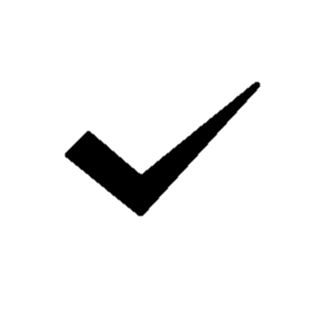 TEL　　　　 　　－　　　　 　　－TEL　　　　 　　－　　　　 　　－TEL　　　　 　　－　　　　 　　－チェック欄 　　　    一次選考会参加にあたり、要項の内容及び注意事項について、確認しました。一次選考会参加にあたり、要項の内容及び注意事項について、確認しました。一次選考会参加にあたり、要項の内容及び注意事項について、確認しました。一次選考会参加にあたり、要項の内容及び注意事項について、確認しました。